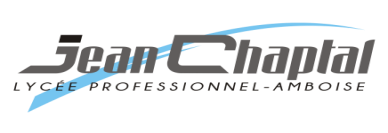 MARCHE PUBLIC DE PRESTATIONS DE SERVICES :CAHIER DES CHARGES POUR L’ORGANISATION D’UN VOYAGE SCOLAIRE A BERLIN Date de publication : 21 décembre 2018Date limite de réception des offres : 08 février 20191 – IDENTIFICATION DE LA PERSONNE PUBLIQUEPouvoir adjudicateur : Lycée Professionnel Jean ChaptalRue de Clos des Gardes37400 AMBOISEReprésenté par : 		M. PASCO, proviseurPour tous renseignements complémentaires à la remise de l’offre, les candidats pourront s’adresser à :Christophe CARDONNA, enseignant en Lettres-Histoire et coordinateur du projet, pour la partie pédagogique
christophe.cardonna@ac-orleans-tours.frGaëlle SALON, adjointe-gestionnaire, pour la partie administrative et financièregaelle.salon@ac-orleans-tours.fr2 –  OBJET du MARCHÉCe marché porte sur une prestation de voyage scolaire « clé en main » à Berlin destiné à des élèves de Terminale Bac Pro filière sanitaire et social.Le marché à conclure est constitué d'un lot unique. Le candidat doit soumissionner à l'ensemble des prestations du lot.3 - ORGANISATION DES PRESTATIONSObjectif du voyage : Découvrir Berlin dans le cadre des festivités des 30 ans de la chute du mur : la ville, son Histoire, ses lieux artistiques, et bénéficier d’une immersion linguistique.Date de départ : le dimanche 3 novembre 2019, départ de la gare routière d’Amboise vers midi (arrivée à Berlin vers 8h)Date de retour : le samedi 9 novembre 2019, retour à la gare routière d’Amboise (départ le vendredi 8 novembre au soir).Lieu : BERLIN (Allemagne)Nombre de participants : 	32 élèves	4 accompagnateursProgramme : le programme d’excursions et de visites s’effectuera sur 5 jours. Il prévoira 1 activité par demi-journée et inclura obligatoirement les visites suivantes :Visites optionnelles :Prestations à fournir :Transport aller/ retour en car du Lycée au lieu de destination L’hébergement en familles d’accueil et la restauration en pension complète.Déplacements sur les lieux de destination et frais annexes. 4 –  PRIXL’offre de prix doit obligatoirement proposer un prix par participant. Celui-ci ne devra pas dépasser 415 € par participant, hors assurance.Les prix proposés incluent tous les frais. Ils sont fermes et sous réserve de changements d’effectifs et de dates. Le prix du séjour devra inclure impérativement :Les prestations mentionnées à l’article 3-les tarifs d’entrée aux lieux de visitesen option, une assurance annulation individuelles et collectives5 – CONSULTATION,  RECEPTION et PRESENTATION DES OFFRESLa procédure de consultation retenue est celle du marché à procédure adaptée (MAPA) non formalisé selon les conditions prévues au Code des Marchés Publics. Elle fera l’objet d’une publication sur le site AJI (www.aji-France.com). La date limite de réception des offres est fixée au : vendredi 8 février 2019Les offres seront déposées sur la plateforme AJI ou envoyées par courrier électronique aux adresses figurant dans ce document. Les offres seront constituées au minimum :d’un devisdes conditions d’annulationdu présent cahier des charges signé par l’organisme6 –  JUGEMENT DES OFFRESLes offres seront classées selon les critères pondérés suivants :qualité de l’offre et de sa présentation	50%prix 					35% services associés (garanties,…)	 	15 %Des négociations pourront être menées par le pouvoir adjudicateur avec un ou plusieurs des candidats sélectionnés selon les critères ci-dessus. Les négociations porteront sur les points suivants : Programmation des prestations et activités du voyage 	     Prix des prestationsLe jugement final des offres se fera après remise de l’offre définitive par les candidats.–  MODALITES DE REGLEMENTLe paiement s'effectue par mandat administratif dans les 30 jours suivant la présentation de la facture, et selon les modalités suivantes :Acompte à la commande dans la limite de 70% du montant total du séjourSolde à la remise des documents du séjour À Saint-Barthélemy-d’Anjou, le 2 novembre 2015BundestagStudios HansaAlexanderplatzMontée de la tour de la télévisionEast Side GallerySouterrainsVisite guidée sur le thème du Street art/lieux undergroundCroisière sur la SpreeVisite thématique à véloMusée de l’espionnageCachet et signature du candidat(représentant[e] habilité[e] pour signer le marché)